                               Творчество без границСуслова Светлана 15летг. ОренбургТворчество для меня имеет огромное значение. Колорит, линии, формы пространства включает в себя это многогранное понятие.Мои пожизненные пристрастия определились довольно рано. В раннем детстве мне привили интерес к искусству. Лепка из пластилина и рисование, где я изображала сказочных героев и первые впечатления от окружающего мира – все это было увлекательным процессом.Экспериментируя разнообразные цветовые сочетания, влекли меня на изображение не только увиденного, но и на сочинение нереальных образов.Интерес к творчеству проявляю и по сегодняшний день: с огромным нетерпением оформляю стенную газету, рисую праздничные плакаты, изготавливаю открытки.Стремление к познанию пластических искусств определило мой выбор, и в 2013году меня отдали в художественную школу, в которой начался серьезный учебный процесс. Писать  шрифтовые тексты для меня большое удовольствие, так как для меня каждая декоративная буква представлена в каком-либо образе. Она может быть похожа и на жар-птицу и на дикого зверя  или другой сказочный объект.  Самым любимым предметом является композиция. В ней  можно пофантазировать, рисуя придуманные образы.  Рисунок и живопись развивают во мне усидчивость и терпение в достижении поставленной цели.Атмосфера творческого соревнования между мной и моими одноклассниками только направляет к дальнейшему развитию и укреплению подготовки. Много этюдов и графических зарисовок природы, людей, животных мы создаем на пленере.В процессе обучения в художественной школе, я пробую свои силы в изучении еще одного вида деятельности – прикладного. Знакомство с гончарным делом открыло для меня большие возможности в изготовлении различных керамических вещичек. Процесс для меня очень увлекательный и интересный.Так как для меня цвет всегда был и остается главным выразительным средством живописи, в свободное время от учебы  продолжаю выезжать на природу, так как природа всегда является для меня первым учителем в познании окружающей действительности. В ней я нахожу много новых впечатлений, вдохновение.Каждый этюд хотелось передать как маленькое законченное произведение, пытаясь достигнуть больше смысла помимо цветовых соотношений. Большое положительное влияние оказывают мои любимые педагоги. Мне повезло с учителями. Все делается серьезно и осмысленно. Учеба строится по двум направлениям: получение объективной грамотности, овладение построения формы. Очень большое внимание уделяется содержательной части композиции в работах. В нас последовательно воспитывают и развивают художественную мысль. Главная задача – воплотить  изначальную идею через линию, цвет, форму. В своей практике я пробую себя в передаче веселых детских портретных зарисовок. Стремлюсь передать характер и эмоциональное состояние человека.Диапазон моих работ – от городских пейзажей, где единственным природным элементом может быть лишь полоска неба – до традиционных композиций, где главные герои - поля, реки, деревья, облака. Мне особенно импонируют вещи, в которых есть натура, на основе которой строятся контрасты цвета и большое разнообразие форм. Моим излюбленным жанром является натюрморт, в котором я стремлюсь передать эмоциональное настроение, разнообразие живописных фактур, материальность. Цветы, фрукты, овощи меня всегда вдохновляют. В моих работах много деталей, но я стремлюсь придать им живописные качества, работая раздельными мазками чистых красок, которые при обзоре на расстоянии дают нужный оттенок. Реалистическая школа была и остается для меня более понятной в передаче идеи произведения.Авторские фотографии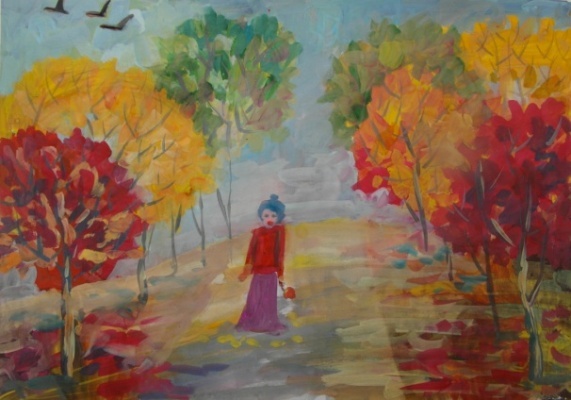 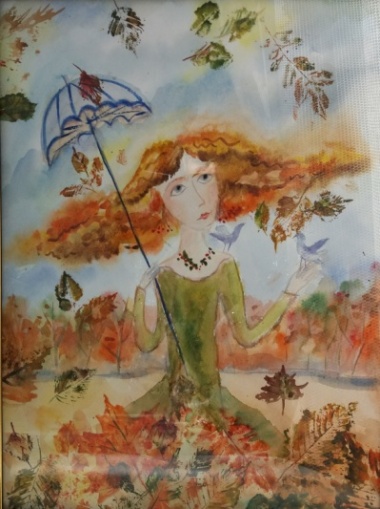 Осень                                                   Листопад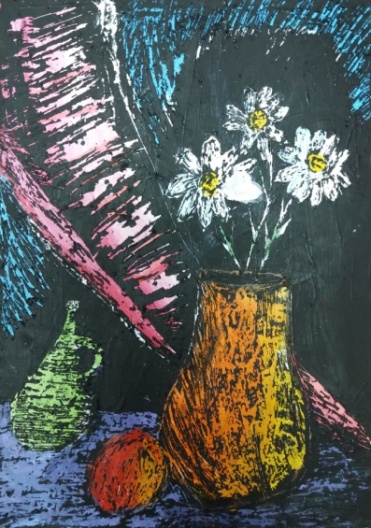 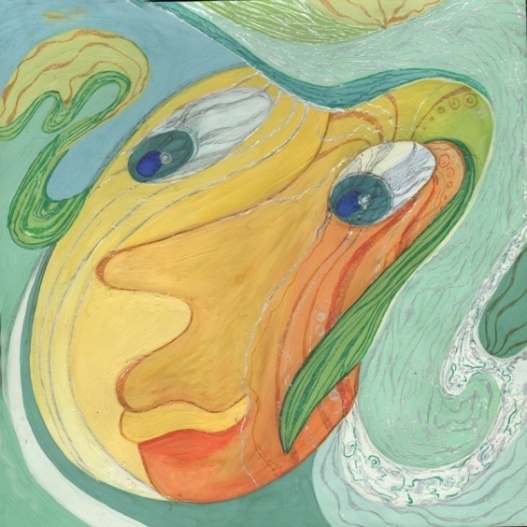 Натюрморт                            портрет подруги